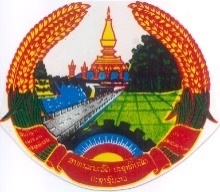 Lao People's Democratic RepublicPeace Independence Democracy Unity Prosperity____________________Name of Ministry/Province/OrganizationsName of Procuring EntityName of ProjectReference No.								Date:Invitation for bids [For National Budget]1.	[The Procuring Entity] invites sealed bid from interested and qualified bidders to [Insert brief description of the Non  Consulting Services to be procure]. The delivery period is [Insert date]. (If contract is constituted of Lot(s), insert No. in this paragraph).2.        Bidding will be conducted through the open bidding procedures specified in the in Public Procurement Law and Instruction for the Implementation of Law.3.          This Procurement is open to all eligible bidders.Interested eligible bidders may obtain further information from [insert complete legal name of the Procuring Entity; Name and e-mail of officer in charge] and inspect tender Documents at the address given below [State address] from [Office Hours].5.    	A complete set of the Bidding Documents in the Lao Language may be purchased by interested bidders on the submission of a written application to the address below beginning [date] and upon payment of non-refundable fee [insert amount in Kip] or its equivalent other currency.  The method of payment shall be [in cash or cashier’s check].6.    	Bids must be delivered to the address below at or before [insert the same time and date as the deadline, place for bid submission]. Electronic bidding will not be permitted. Late bids will be rejected and returned unopened to the bidders. All bids will be opened at [insert the same time and date as the deadline, place for bid submission] in the presence of the Tender Committee and the Bidders representatives who choose to attend at address below.7.   	All bids must be accompanied by a Bid-Securing Declaration or a Bank Guarantee of at least 2% of the bid price.8.  	The address(es) referred to above is(are): [insert detailed address(es)][insert name of office, room number]Attn: [insert name of officer & title][insert postal address and/or street address][insert postal code, city, country]Tel: [include the country and city code]Fax: [include the country and city code]E-mail: [insert electronic address if electronic bidding is permitted]Web site: 						Signature of authorized person and stamp